О приеме заявлений на предоставление путевок в организации отдыха и оздоровления детейУважаемые руководители!Сообщаем Вам, что с 25.09.2023 по 06.10.2023 года в Управлении образования администрации Горноуральского городского округа начинается прием заявлений на предоставление путевок в «ГАМУ СО «ОСЦМР Санаторий Руш» (г. Нижний Тагил) в учебный период 2023 года. Период отдыха с 08.11.2023 по 28.11.2023 года (21 день). Количество путевок 36 шт., возраст детей от  6,5 до 18 лет (за исключением детей-сирот и детей, оставшихся без попечения родителей, детей, находящихся в трудной жизненной ситуации). Доставка детей до организации отдыха и оздоровления за счет родительских средств. Пункты приема заявлений (Приложение 1):Многофункциональные центры предоставления государственных и муниципальных услуг расположенные в населенных пунктах: с. Николо-Павловское,  п. Горноуральский, с. Петрокаменское;МКУ «Центр развития образования» (г. Нижний Тагил);При подаче заявления (Приложение 3) необходимо предоставить полный пакет документов, согласно административному регламенту предоставления муниципальной услуги «Предоставление путевок детям в организации отдыха и оздоровления в учебное время (за исключением детей-сирот и детей, оставшихся без попечения родителей, детей, находящихся в трудной жизненной ситуации)», п. 16 (Приложение 2).В целях информирования родителей (законных представителей) и педагогической общественности о подготовке к оздоровительной кампании 2023 года необходимо организовать информационную кампанию. Разместить на официальных сайтах образовательных организаций документы и актуальную информацию для родителей и специалистов. Отчет о проведенных мероприятиях предоставить по форме (Приложение 4) до 20.09.2023 г. на эл. адрес firstova_rddt@mail.ru.При возникновении вопросов консультацию можно	 получить по телефону «Горячей линии» (3435) 43-95-38.Приложение: на 5 л. в 1 экз.Начальник  Управления образования                                                        А.В.ЛуневФирстова Карина Эдуардовна (3435) 43-95-38Приложение 1 к письму от __________№	Список организаций, осуществляющих прием заявленийОфис МФЦ в пгт. Горноуральский, д. 39 (МФЦ)Телефон: 8 (343) 273-00-08Часы работы:Пн: выходнойВт: 08:00-17:00Ср: 08:00-17:00Чт: 11:00-20:00Пт: 08:00-17:00Сб: 08:00-17:00Вс: выходнойОфис МФЦ в с. Николо-Павловское, ул. Карла Маркса, д. 2 (МФЦ)Телефон: 8 (343) 273-00-08Часы работы:Пн - выходной Вт: 08:00 - 17:00 Ср: 08:00 - 17:00 Чт: 11:00 - 20:00 Пт: 08:00 - 17:00 Сб: 08:00 - 17:00 Вс - выходнойОфис МФЦ в с. Петрокаменское, ул. Гагарина, д. 12 (ТОСП)Телефон: 8 (343) 273-00-08Часы работы:Пн: 08:00 – 17:00Вт: 08:00 — 16:00Ср: 08:00 — 16:00Чт: 08:00 — 16:00Пт: 08:00 — 16:00Сб — ВыходнойВс — ВыходнойПерерыв: 12:00 – 13:00МКУ «Центр развития образования»г. Нижний Тагил, ул. Ломоносова, д. 49, офис 519График работы: вт-чт с 8.30 – 16.00 (перерыв с 12.00 до 12.50)пт. с 8.30 до 15.00 (перерыв с 12.00 до 12.50) сб - вс — выходные дниПриложение 2 к письму     от___________№___Перечень документов, необходимых для подачи заявления на оздоровление в учебный период1) Заявление родителей/законных представителей ребенка по форме;2) документ, удостоверяющий личность заявителя (родителя, законного представителя ребёнка): паспорт гражданина Российской Федерации, паспорт иностранного гражданина, либо иной документ, установленный федеральным законом или признаваемый в соответствии с международным договором Российской Федерации в качестве документа, удостоверяющего личность иностранного гражданина, (для паспорта: копия первой страницы и страницы 
со штампом места регистрации). Если заявление (пакет документов) передаёт доверенное лицо, то прилагается еще паспорт и копия доверенного лица;3) в случае отсутствия регистрации в муниципальном образовании – документ, подтверждающий место жительства в данном муниципальном образовании (договор найма жилья, свидетельство временной регистрации ребенка);4) свидетельство о рождении ребёнка (до 14 лет) оригинал и копия / паспорт (с 14 лет) (копия первой страницы и страницы со штампом места регистрации);5) в случае наличия разных фамилий в свидетельстве о рождении ребёнка 
и в паспорте заявителя прилагаются документы, подтверждающие родственные отношения (свидетельство о заключении / расторжении брака, иные документы);6) справка с места учебы ребёнка;7) заключение медицинской организации о наличии медицинских показаний для санаторно-курортного лечения (медицинская справка форма 070/У). Приложение 3 к письму  от____________№___ЗАЯВЛЕНИЕПрошу поставить на учет для предоставления путевки в учебное время моему ребенку_______________________________________________________________(фамилия, имя, отчество ребёнка; полная дата рождения) в:загородный стационарный оздоровительный лагерь;санаторий;санаторно-оздоровительный лагерь.Я,_____________________________________________________________(фамилия, имя, отчество)даю согласие на использование и обработку моих персональных данных
с целью оказания мер социальной поддержки по отдыху и оздоровлению ребенка в следующем объеме: 1) фамилия, имя, отчество; 2) дата рождения; 3) адрес места жительства; 4) серия, номер и дата выдачи паспорта, наименование выдавшего паспорт органа (иного документа, удостоверяющего личность)Срок действия моего согласия считать с момента подписания данного заявления: один год.Отзыв настоящего согласия в случаях, предусмотренных Федеральным законом от 27 июля 2006 года № 152-ФЗ «О персональных данных», осуществляется на основании моего заявления, поданного в органы социальной защиты населения.Дата _____________ 20____г         Подпись __________________/___________К заявлению прилагаются следующие документы:Дата _____________ 20____г                              Подпись _________/___________Приложение 4 к письмуот__________№ _____Мониторинг проведения информационной кампании по организации отдыха и оздоровления детей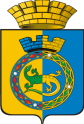 АдминистрацияГОРНОУРАЛЬСКОГОГОРОДСКОГО ОКРУГАУПРАВЛЕНИЕ ОБРАЗОВАНИЯул. Красноармейская, д. 46, г. Нижний Тагил, Свердловская область, 622001Тел. (3435) 41-82-44Факс (3435) 41-82-44E-mail: uoggo@palladant.ruАдминистрацияГОРНОУРАЛЬСКОГОГОРОДСКОГО ОКРУГАУПРАВЛЕНИЕ ОБРАЗОВАНИЯул. Красноармейская, д. 46, г. Нижний Тагил, Свердловская область, 622001Тел. (3435) 41-82-44Факс (3435) 41-82-44E-mail: uoggo@palladant.ruРуководителям подведомственным общеобразовательных организаций Руководителям подведомственным общеобразовательных организаций Начальнику управления образования администрации Горноуральского городского округаА. В. Луневу____________________________________________ (фамилия, имя, отчество родителя (законного представителя) ребенка)проживающей (его) по адресу:Свердловская область, г.  ______________________ул.  _________________________________________д.___________ кв._____________________________зарегистрированного г. _______________________ул.___________________________ д.______кв.____имеющего документ, удостоверяющий личность:    ____________________________________________(вид документа,_____________________________________________серия, номер, кем и когда выдан документ)_________________________________________контактная информация:телефон ____________________________________e-mail (печатными буквами)____________________________________________место работы _______________________________№ п/пНаименование документа№, дата выдачи (для справок, решений)МероприятияИнформация о проведенных мероприятиях/размещениях(адрес, количество участников, периодичность, датапроведения/размещения)Информация о планируемых мероприятиях/размещениях(адрес, количество участников, периодичность, дата проведения/размещения)Проведение общешкольныхродительских собранийПроведение классныхродительских собранийРазмещение на информационном стенде образовательногоучрежденияРазмещение индивидуальныхизвещений, памятокИнформация на сайтах образовательных организацийСредства наружной рекламы иИнформации (электронные экраны, мониторы и др.)Размещение информации в родительских чатахСМИДругие (указать)Горячая линия повопросам отдыха и оздоровления детей